13.04.2020											         № 349						г. СевероуральскО внесении изменений в постановление АдминистрацииСевероуральского городского округа от 18.03.2020 № 291 «О введении на территории Североуральского городского округа ограничительных мероприятий в связи с введением на территории Свердловской области режима повышенной готовности и принятии дополнительных мер позащите населения от новой коронавирусной инфекции (2019-nCoV)»В связи с продолжающейся угрозой завоза и распространения новой коронавирусной инфекции (2019-nCoV), на основании Указа Губернатора Свердловской области от 10.04.2020 № 175-УГ «О внесении изменений в Указ Губернатора Свердловской области от 18.03.2020 № 100-УГ «О введении на территории Свердловской области режима повышенной готовности и принятии дополнительных мер по защите населения от новой коронавирусной инфекции (2019-nCoV)», Администрация Североуральского городского округа    ПОСТАНОВЛЯЕТ:1. Внести в постановление Администрации Североуральского городского округа от 18.03.2020 № 291 «О введении на территории Североуральского городского округа ограничительных мероприятий в связи с введением на территории Свердловской области режима повышенной готовности и принятии дополнительных мер по защите населения от новой коронавирусной инфекции (2019-nCoV)», с изменениями, внесенными постановлением Администрации Североуральского городского округа от 23.03.2020 № 308, от 27.03.2020 № 323, изменения, изложив его в следующей редакции:«О введении на территории Североуральского городского округа ограничительных мероприятий в связи с введением на территории Свердловской области режима повышенной готовности и принятии дополнительных мер по защите населения от новой коронавирусной инфекции (2019-nCoV)»В соответствии с Федеральным законом от 30 марта 1999 года № 52-ФЗ «О санитарно-эпидемиологическом благополучии населения», руководствуясь постановлениями Главного государственного санитарного врача Российской Федерации от 21.01.2020 № 2 «О дополнительных мероприятиях по недопущению завоза и распространения новой коронавирусной инфекции, вызванной                       2019-nCoV», от 02.03.2020 № 5 «О дополнительных мерах по снижению рисков завоза и распространения новой коронавирусной инфекции (2019-NCOV)», Указом Губернатора Свердловской области от 18.03.2020 № 100-УГ «О введении на территории Свердловской области режима повышенной готовности и принятии дополнительных мер по защите населения от новой коронавирусной инфекции (2019-nCoV)», протоколом заседания Координационной комиссии по противодействию распространению социально значимых заболеваний и санитарно-эпидемиологическому благополучию в Свердловской области                       от 02.03.2020 № 15, постановлением Главного санитарного врача по Свердловской области от 05.02.2020 № 66-00-01/01-3480-2020 «О введении ограничительных мероприятий по недопущению завоза и распространения новой коронавирусной инфекции, вызванной 2019-nCoV», Уставом Североуральского городского округа, в связи с продолжающейся угрозой завоза и распространения новой коронавирусной инфекции (2019-nCoV), Администрация Североуральского городского округа    ПОСТАНОВЛЯЕТ:1. Ввести с 18.03.2020 на территории Североуральского городского округа следующие ограничительные мероприятия до особого распоряжения:1) приостановить с 18.03.2020 до особого распоряжения проведение досуговых, развлекательных, зрелищных, культурных, физкультурных, спортивных, выставочных, просветительских, рекламных и иных мероприятий с очным присутствием граждан;2) запретить выезд за пределы Североуральского городского округа участников творческих коллективов, спортивных секций и кружков;3) приостановить с 23 марта 2020 года до особого распоряжения в учреждениях культуры, спорта, дополнительного образования, молодежной политики групповые занятия, работу кружков, клубных формирований, спортивных секций.2. Рекомендовать:1) Территориальному отделу Управления Федеральной службы по надзору в сфере защиты прав потребителей и благополучия человека по Свердловской области в городе Североуральск, городе Ивдель, городе Краснотурьинск и городе Карпинск:информировать об эпидемической ситуации на территории Североуральского городского округа по новой коронавирусной инфекции, заболеваемости среди населения Администрацию Североуральского городского округа, а также другие заинтересованные службы и ведомства;совместно с Государственным бюджетным учреждением здравоохранения Свердловской области «Североуральская центральная городская больница» внести предложения по предупреждению завоза и распространения новой коронавирусной инфекции для включения в действующий План мероприятий на случай завоза или возникновения инфекционных болезней, вызывающих чрезвычайные ситуации в области санитарно-эпидемиологического благополучия населения Североуральского городского округа на 2017-2021 годы, утвержденный постановлением Администрации Североуральского городского округа                                   от 10.08.2017 № 862; 2) Государственному бюджетному учреждению здравоохранения Свердловской области «Североуральская центральная городская больница»:организовать работу медицинских подразделений государственного бюджетного учреждения здравоохранения Свердловской области «Североуральская центральная городская больница» с приоритетом оказания медицинской помощи на дому лихорадящим больным с респираторными симптомами, в том числе пациентам старше 60 лет;обеспечить готовность медицинских подразделений государственного бюджетного учреждения здравоохранения Свердловской области «Североуральская центральная городская больница», осуществляющих медицинскую помощь в амбулаторных и стационарных условиях, оказывающих скорую помощь в амбулаторных и стационарных условиях, оказывающих скорую медицинскую помощь, к приему и оперативному оказанию медицинской помощи больным с респираторными симптомами, отбор биологического материала для исследования на новую коронавирусную инфекцию (2019-nCoV);обеспечить изоляцию граждан, у которых по результатам лабораторных исследований подтверждено наличие новой коронавирусной инфекции                                  (2019-nCoV), в соответствии с медицинскими показаниями;осуществлять широкую санитарно-просветительную работу среди населения о мерах индивидуальной и общественной профилактики новой коронавирусной инфекции (2019-nCoV).3. Управлению образования Администрации Североуральского городского округа, отделу культуры, спорта, молодежной политики и социальных программ Администрации Североуральского городского округа, руководителям муниципальных образовательных учреждений:1) организовать в общеобразовательных организациях, организациях дополнительного образования реализацию образовательных программ с применением дистанционных образовательных технологий и электронного обучения, позволяющих обеспечивать взаимодействие обучающихся и педагогических работников опосредованно (на расстоянии);2) усилить меры по обеспечению безопасных условий обучения и воспитания обучающихся;3) обеспечить бесперебойное функционирование образовательных учреждений при переводе педагогических работников на дистанционную форму работы с учетом эпидемиологической ситуации;4) обеспечить консультирование обучающихся и их родителей по вопросам осуществления образовательного процесса;5) организовать самоизоляцию в течение 14 календарных дней обучающихся и работников образовательных учреждений, прибывающих на территорию Североуральского городского округа из эпиднеблагополучных стран и регионов Российской Федерации;6) подведомственным учреждениям ежедневно представлять в Управление образования Администрации Североуральского городского округа информацию о выполнении профилактических мероприятий;7) отменить проведение массовых мероприятий;8) возложить ответственность за оперативное представление информации о деятельности образовательных учреждений на особом режиме функционирования на руководителя образовательного учреждения;9) ввести запрет на выезды групп, обучающихся за пределы Североуральского городского округа и ограничить перемещение по территории Североуральского городского округа;10) организовать работу дежурных групп для детей (не более 12 человек в группе) в дошкольных образовательных организациях № 4 (город Североуральск), № 5 (поселок Черемухово), № 30 (поселок Калья);11) отменить до особого распоряжения оздоровительные смены в организациях отдыха детей и их оздоровления, планируемые к проведению в 2019/2020 учебном году.4. Руководителям учреждений образования, дополнительного образования, культуры, спорта и молодежной политики установить график работы сотрудников и ее оплату с учетом специфики работы учреждения и специалистов в условиях действия ограничительных мероприятий.5. Жителям Североуральского городского округа обеспечить соблюдение пунктов 2, 5, 8, 9, 10, 11 Указа Губернатора Свердловской области от 10.04.2020 № 175-УГ «О внесении изменений в Указ Губернатора Свердловской области                         от 18.03.2020 № 100-УГ «О введении на территории Свердловской области режима повышенной готовности и принятии дополнительных мер по защите населения от новой коронавирусной инфекции (2019-nCoV)».6. Работодателям, осуществляющим деятельность на территории Североуральского городского округа, независимо от форм собственности, юридическим лицам и индивидуальным предпринимателям, осуществляющим деятельность на территории Североуральского городского округа, а также иным лицам, деятельность которых связана с совместным пребыванием граждан, обеспечить:1) соблюдение пунктов 6, 12 Указа Губернатора Свердловской области                    от 10.04.2020 № 175-УГ «О внесении изменений в Указ Губернатора Свердловской области от 18.03.2020 № 100-УГ «О введении на территории Свердловской области режима повышенной готовности и принятии дополнительных мер по защите населения от новой коронавирусной инфекции (2019-nCoV)»;2) исполнение постановления Главного государственного санитарного врача по Свердловской области от 10.04.2020 № 05/02-2 «О введении ограничительных мероприятий на объектах Свердловской области».7. Отделу по городскому и жилищно-коммунальному хозяйству Администрации Североуральского городского округа, муниципальным унитарным предприятиям «Комэнергоресурс», «Управление жилищно-коммунального хозяйства», управляющим кампаниям, товариществам собственников жилья:1) организовать работу по проведению дезинфицирующих мероприятий в жилом фонде Североуральского городского округа;2) организовать работу по уборке улиц, прилегающих к домам территорий от мусора и загрязнений;3) осуществлять уборку подъездов с обязательным применением дезинфицирующих средств, уделив особое внимание дезинфекции дверных ручек, выключателей, поручней, перил, контактных поверхностей, мест общего пользования;4) осуществлять контроль за своевременным вывозом твердых бытовых отходов;5) разместить на информационных стендах многоквартирных домов информацию о профилактических мерах, направленных на предотвращение распространения новой коронавирусной инфекции;6) соблюдать рекомендации территориального отдела Управления Роспотребнадзора по Свердловской области в г. Североуральске, г. Ивдель,                       г. Краснотурьинск и г. Карпинск о мерах по профилактике новой коронавирусной инфекции.8. Религиозным организациям, осуществляющим деятельность на территории Североуральского городского округа:1) ограничить проведение религиозных массовых обрядов и служб с большим количеством людей;2) рассмотреть возможность проведения религиозных служб с применением телекоммуникационных систем. 9. Средствам массовой информации совместно с Территориальным отделом Управления Федеральной службы по надзору в сфере защиты прав потребителей и благополучия человека по Свердловской области в городе Североуральск, городе Ивдель, городе Краснотурьинск и городе Карпинск, государственным бюджетным учреждением здравоохранения Свердловской области «Североуральская центральная городская больница» осуществлять широкую санитарно-просветительскую работу среди населения о мерах индивидуальной и общественной профилактики новой коронавирусной инфекции (2019-nCoV).10. Контроль за исполнением настоящего постановления возложить на Заместителя Главы Администрации Североуральского городского округа 
Ж.А. Саранчину.11. Опубликовать настоящее постановление на официальном сайте Администрации Североуральского городского округа.».2. Контроль за выполнением настоящего постановления возложить на Заместителя Главы Администрации Североуральского городского округа 
Ж.А. Саранчину.3. Опубликовать настоящее постановление на официальном сайте Администрации Североуральского городского округа. Глава Североуральского городского округа					В.П. Матюшенко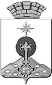 АДМИНИСТРАЦИЯ СЕВЕРОУРАЛЬСКОГО ГОРОДСКОГО ОКРУГАПОСТАНОВЛЕНИЕ